  Prof : FOUAD EL MEKNASSI                                     Niveau : 1AC Température - chaleurExercice 1 : Répondre par vrai ou faux :On mesure la température avec une éprouvette graduée……………………………….Quand un corps perd de la chaleur, sa température augmente. ……………………On mesure la température avec un thermomètre…………………………. La chaleur et la température, c’est la même chose ……………………L’unité usuelle de température est le degré Celsius…………………………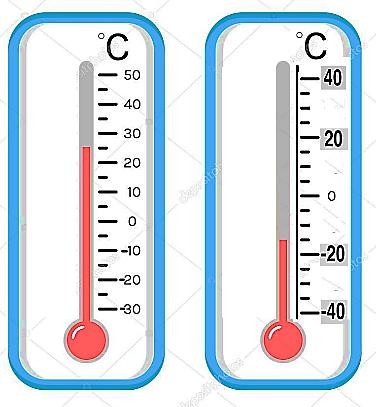 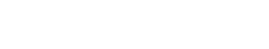 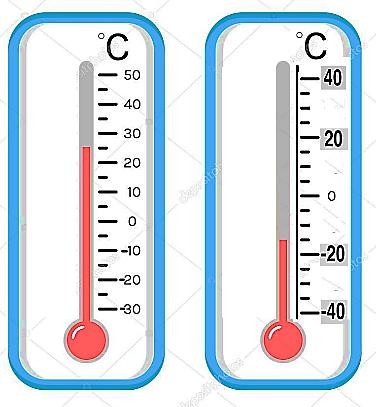 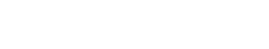  Exercice 2 : Repérer une température:Quelle est la valeur d’une division indiquée par chaque thermomètre ci-contre ?………………………………………….  ……………………………………….…………………………………………   ……………………………………….………………………………………..   …..…………………………………………………………………………..    …………………………………….Quelle est la température indiquée dans chaque thermomètre ?       θ1 = …………………………………… θ2 = ……………………………………...Déterminer le corps froid et le corps chaud.…………………………………………………………………………………………………………………………………………….………………………………………………………………………………………………………………………………………….Exercice 3 : Compléter par le mot qui convient : Quand un corps reçoit de la chaleur, sa température ………….Quand un corps ……………………..de la chaleur, sa température diminue.L’unité usuelle de la température est …………………...Exercice 4 : Transformations des états physiques :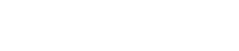 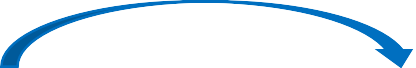 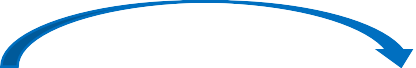 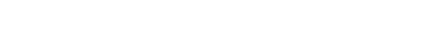 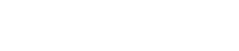 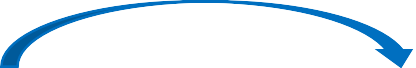 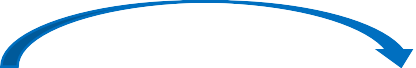 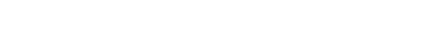       1 – Nommer les transformations physiques dans le tableau suivant :2-Compléter le tableau par : augmenter - diminuer- céder- gagner.1234Transformation1234TempératureChaleur